A prayer for peace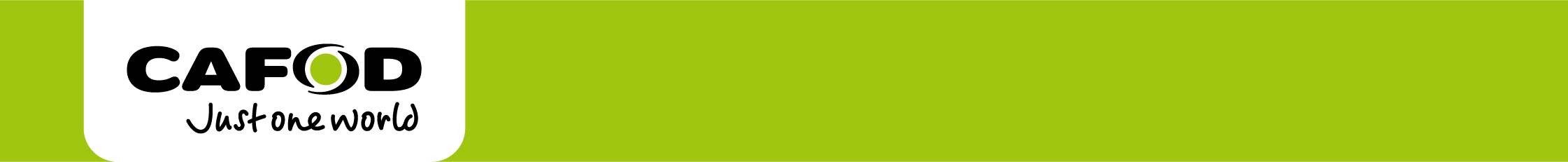 Jesus, Prince of Peace,Be with your peoplesSuffering the storms of war,In fear of thundering weapons,Shedding raindrops of tearsFor lost loved ones,Lost homes,And lost futures.Shine on them Lord,The sun of justice,Bring them fresh breezes of hope,The gentle warmth of confidence and trustBuilt on a springtime of reconciliation.Amen.Sue Cooper/CAFOD